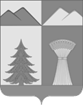 АДМИНИСТРАЦИЯ МУНИЦИПАЛЬНОГО РАЙОНА«УЛЁТОВСКИЙ РАЙОН»ЗАБАЙКАЛЬСКОГО КРАЯПОСТАНОВЛЕНИЕ«28» сентября 2022 года				№425/нс.УлётыОб установлении размера платы, взимаемой с родителей (законных представителей) за присмотр и уход за детьми, осваивающими образовательные программы дошкольного образования в организациях, осуществляющих образовательную деятельность на территории муниципального района «Улётовский район» Забайкальского краяВ соответствии со статьёй 65 Федерального закона от 29.12.2012 №273 ФЗ «Об образовании в Российской Федерации», в соответствии с приказом Министерства образования, науки и молодежной политики Забайкальского края от 12.09.2022 № 770 «О внесении изменений в приложение к приказу Министерства образования, науки и молодежной политики Забайкальского края от 27 августа 2015 № 671», Уставом муниципального района «Улётовский район» Забайкальского края, в целях индексации максимального размера платы, взимаемой с родителей (законных представителей) за присмотр и уход за детьми, осваивающими образовательные программы дошкольного образования в муниципальных образовательных организациях, осуществляющих образовательную деятельность, администрация муниципального района «Улётовский район» Забайкальского края  п о с т а н о в л я е т:1. Установить размер платы, взимаемой с родителей (законных представителей) за присмотр и уход за детьми, осваивающими образовательные программы дошкольного образования в организациях, осуществляющих образовательную деятельность на территории муниципального района «Улётовский район» Забайкальского края      с        01 октября 2022 года (прилагается).2. Признать утратившим силу постановление администрации муниципального района «Улётовский район» Забайкальского края от 11.10.2021 №465/н «Об установлении размера платы, взимаемой с родителей (законных представителей) за присмотр и уход за детьми, осваивающими образовательные программы дошкольного образования в организациях, осуществляющих образовательную деятельность на территории муниципального района «Улётовский район» Забайкальского края».3. Настоящее постановление официально опубликовать (обнародовать) на официальном сайте муниципального района «Улётовский район» в информационно-телекоммуникационной сети «Интернет» в разделе «Документы» - «Правовые акты администрации» https://uletov.75.ru/.4. Контроль за исполнением настоящего постановления возложить на заместителя главы муниципального района «Улётовский район» /С.В.Саранина/. Глава муниципального района«Улётовский район»							А. И. СинкевичПРИЛОЖЕНИЕк постановлению администрациимуниципального района«Улётовский район»от 28 сентября 2022 года № 425/нРАЗМЕР ПЛАТЫ,взимаемой с родителей (законных представителей) за присмотр и уход за детьми, осваивающими образовательные программы дошкольного образования в организациях, осуществляющих образовательную деятельность на территории муниципального района «Улётовский район» Забайкальского края с 01 октября 2022 года№ п/пНаименованиеобразовательнойорганизацииМаксимальныйразмерродительской платы2021-2022 г.Максимальныйразмерродительской платы2022 – 2023 г.Постоянныепеременныерасходы1МДОУ детский сад № 4 «Малышок» с.Улёты2064,02153,01794/3592МДОУ детский сад с. Николаевское №11720,01900.01520/3803МБОУ Тангинская СОШ 1720,01800.01440/3604МДОУ детский сад «Сказка» п. Дровяная2064,02153.01579/5745МОУ Хадактинская ООШ1720,01900.01674/2266МОУ Татауровская ООШ1513,01800.01472/3287МОУ Ленинская ООШ1720,01800.01440/3608МОУ Артинская ООШ1650,01800.01499/3019МОУ Хадактинская ООШ – структурное подразделение – основная школа с.Черемхово1720,01900.01520/38010МОУ Бальзойская ООШ1513,01700.01388/31211МОУ Доронинская ООШ1513,01800.01469/33112МОУ Военхозовская ООШ1650,01800.01499/30113МОУ Горекинская ООШ1650,01900.01582/318